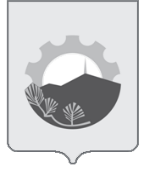 АДМИНИСТРАЦИЯ АРСЕНЬЕВСКОГО ГОРОДСКОГО ОКРУГА П О С Т А Н О В Л Е Н И ЕО внесении изменений в постановление администрации Арсеньевского городского округа от 25 октября 2019 года № 766-па«Об утверждении муниципальной программы Арсеньевскогогородского округа «Доступная среда» на период 2020-2027 годы»В соответствии с Федеральными законами от 06 октября 2003 года № 131-ФЗ 
«Об общих принципах организации местного самоуправления в Российской Федерации», от 24 ноября 1995 года № 181-ФЗ «О социальной защите инвалидов в Российской Федерации», от 01 декабря 2014 года № 419-ФЗ «О внесении изменений в отдельные законодательные акты Российской Федерации по вопросам социальной защиты инвалидов в связи с ратификацией Конвенции о правах инвалидов», Постановлением Правительства Приморского края от 12 февраля 2024 года № 88-пп «Об утверждении распределения субсидий из краевого бюджета бюджетам муниципальных образований Приморского края на софинансирование муниципальных программ по поддержке социально ориентированных некоммерческих организаций по итогам конкурсного отбора», постановлением администрации Арсеньевского городского округа от 12 апреля 2023 года № 200-па «О Порядке разработки и реализации муниципальных программ Арсеньевского городского округа», муниципальными правовыми актами Арсеньевского городского округа  от 26 декабря 2023 года № 68-МПА «О бюджете Арсеньевского городского округа на 2023 год и плановый период 2024 и 2025 годов»,  от 26 декабря 2023 года 69-МПА «О бюджете Арсеньевского городского округа на 2024 год и плановый период 2025 и 2026 годов», от 27 марта 2024 года   № 84-МПА «О принятии муниципального правового акта Арсеньевского городского округа   «О внесении изменений в муниципальный правовой акт от 26 декабря 2023 года № 69-МПА «О бюджете Арсеньевского городского округа на 2024 год и плановый  период 2025 и 2026 годов», руководствуясь Уставом Арсеньевского городского округа, администрация Арсеньевского городского округа  ПОСТАНОВЛЯЕТ:1. Внести изменения в муниципальную программу Арсеньевского городского округа «Доступная среда» на период 2020-2027 годы» (далее – муниципальная программа), утвержденную постановлением администрации Арсеньевского городского округа от 25 октября 2019 года № 766-па:1.1. Изложить наименование муниципальной программы в следующей редакции: «Доступная среда»;1.2. Изложить муниципальную программу в редакции приложения  к настоящему постановлению.   2. Организационному управлению администрации городского округа (Абрамова) обеспечить официальное опубликование и размещение на официальном сайте администрации Арсеньевского городского округа настоящего постановления.3. Настоящее постановление вступает в силу после его официального опубликования.Глава городского округа		                                                                    В.С. Пивень                                                                              Приложениек постановлению администрации Арсеньевского городского округаот 28 марта 2024 г. № 200-паМУНИЦИПАЛЬНАЯ ПРОГРАММА АРСЕНЬЕВСКОГО ГОРОДСКОГО ОКРУГА «ДОСТУПНАЯ СРЕДА» I. СТРАТЕГИЧЕСКИЕ ПРИОРИТЕТЫФормирование доступной среды жизнедеятельности для инвалидов является одной из приоритетных задач социально-экономического развития Российской Федерации, Приморского края и Арсеньевского городского округа.Важнейшим условием и средством обеспечения инвалидов равными с другими гражданами возможностями участия в общественной жизни и создания людям с ограниченными возможностями необходимых условий для равноправного участия в жизни общества в целях повышения уровня и качества их жизни является формирование доступной среды жизнедеятельности.Под средой жизнедеятельности, сформированной с учетом потребностей инвалидов, понимается сложившаяся обычная среда, дооборудованная (преобразованная) в соответствии с нормативными требованиями и с учетом ограничений, возникающих в связи с инвалидностью.Согласно Федеральному закону от 12 января 1996 года № 7-ФЗ «О некоммерческих организациях» и в соответствии с пунктом 33 части 1 статьи 16 Федерального закона от 06 октября 2003 года № 131-ФЗ «Об общих принципах организации местного самоуправления в Российской Федерации», к вопросам местного значения городского округа отнесено оказание поддержки социально ориентированным некоммерческим организациям, благотворительной деятельности и добровольчеству, а также создание условий для их деятельности, в том числе разработка и реализация муниципальных программ поддержки с учетом местных социально-экономических, экологических, культурных и других особенностей.Согласно Федеральному закону от 24 ноября 1995 года № 181-ФЗ «О социальной защите инвалидов в Российской Федерации», Правительство Российской Федерации, органы исполнительной власти субъектов Российской Федерации, органы местного самоуправления и организации, независимо от организационно-правовых форм, создают инвалидам (включая инвалидов, использующих кресла-коляски и собак-проводников) условия для беспрепятственного доступа к объектам социальной инфраструктуры (жилым, общественным и производственным зданиям, строениям и сооружениям, спортивным сооружениям, местам отдыха, культурно-зрелищным и другим учреждениям), а также для беспрепятственного пользования железнодорожным, воздушным, водным, междугородным автомобильным транспортом и всеми видами городского и пригородного пассажирского транспорта, средствами связи и информации (включая средства, обеспечивающие дублирование звуковыми сигналами световых сигналов светофоров и устройств, регулирующих движение пешеходов через транспортные коммуникации).Актуальность проблемы формирования доступной среды жизнедеятельности для инвалидов и других маломобильных групп населения (далее - доступная среда) определяется наличием в социальной структуре общества значительного количества лиц, имеющих признаки ограничения жизнедеятельности. В доступной среде нуждаются и другие маломобильные группы населения; в разные периоды жизни и состояния здоровья в безбарьерной среде нуждается до 50% населения. Согласно постановлению Государственного комитета Российской Федерации по строительству и жилищно-коммунальному комплексу от 22 декабря 1999 года № 74, Министерства труда и социального развития Российской Федерации от № 51 «Об утверждении «Порядка реализации требований доступности для инвалидов к объектам социальной инфраструктуры» к маломобильным группам населения отнесены люди преклонного возраста от 60 лет и старше, с временными или длительными нарушениями здоровья и функций движения, беременные женщины и люди с детскими колясками и другие.1. Оценка текущего состояния соответствующей сферы социально-экономического развития городского округа.В Арсеньевском городском округе развита социальная инфраструктура. Однако, в настоящее время остается достаточно большим количество объектов социальной инфраструктуры, полностью или частично недоступных для инвалидов и других маломобильных групп населения.Многие объекты социальной инфраструктуры построены без приспособлений для доступа инвалидов в силу несовершенства применявшихся ранее архитектурно-планировочных решений строящихся объектов. В связи с этим, при дальнейшей реконструкции объектов социальной инфраструктуры, должны быть учтены действующие строительные нормы и правила Российской Федерации. В случаях, когда действующие объекты социальной инфраструктуры невозможно полностью приспособить для нужд инвалидов, должны осуществляться меры, обеспечивающие удовлетворение минимальных потребностей инвалидов, по согласованию с общественными организациями инвалидов.Несмотря на проводимую работу по созданию доступной среды для инвалидов Арсеньевского городского округа, число объектов социальной инфраструктуры, нуждающихся в обеспечении доступности и повышении ее уровня, остается значительным.Создание безбарьерной среды - одно из направлений улучшения условий жизни населения Арсеньевского городского округа.2. Приоритеты и цели муниципальной политики в сфере реализации муниципальной программы.Конвенцией о правах инвалидов, принятой 13 декабря 2006 года Генеральной Ассамблеей ООН, резолюцией 61/106 и ратифицированной Российской Федерацией Федеральным законом от 03 мая 2012 года № 46-ФЗ «О ратификации Конвенции о правах инвалидов», определены основные направления создания доступной среды:- безбарьерная психологическая среда в обществе;- доступность в получении социальной услуги;- доступность транспорта и транспортного комплекса;- доступность к объектам, к физическому окружению;- доступность связи и информации.Для формирования безбарьерной психологической среды для инвалидов в обществе, позитивного отношения к проблемам инвалидов целесообразны: активное проведение общественно-просветительской кампании по распространению идеи, принципов и средств формирования доступной среды для инвалидов и других маломобильных групп населения; использование социальной рекламы, публикации в средствах массовой информации, проведение семинаров, «круглых столов». Данные мероприятия позволят изменить общественное мнение в отношении людей с инвалидностью, преодолеть барьеры между людьми с инвалидностью и без нее. Социально ориентированные некоммерческие организации и общественные объединения рассматриваются как организационная основа развития институтов гражданского общества. Механизмы общественной экспертизы и контроля способствуют прозрачности и эффективности работы органов местного самоуправления, обеспечивая таким образом реализацию механизма обратной связи между гражданами и властью.У некоммерческих организаций городского округа, в том числе социально ориентированных, в настоящее время имеется целый комплекс проблем, требующих немедленного решения программно-целевым методом, поэтому в условиях современной социально-экономической ситуации особенно актуальной становится поддержка социально ориентированных некоммерческих организаций.Поддержка инициатив как опытных, так и вновь созданных социально ориентированных некоммерческих организаций в рамках реализации самостоятельных проектов приобретает свою актуальность. Все проекты направлены на патриотическое воспитание молодежи, развитие социально-культурных направлений деятельности, улучшение условий окружающего пространства, в том числе, для инвалидов и маломобильных групп населения, массовые занятия различными видами спорта. У некоммерческих организаций появится возможность на конкурентной основе путем презентации своих проектов и победы в конкурсе реализовать свои мероприятия, направленные на улучшение здоровья, качества жизни, психологического климата в гражданском обществе для успешной социализации граждан с ограниченными возможностями здоровья, сохранение традиций, проведение патриотических праздников, спортивных выездов, конкурсов, фестивалей, а также приобретение необходимых материалов (канцелярии) для организации рабочего процесса. Все это в целом повысит общий уровень жизни и гражданскую позицию граждан – жителей Арсеньевского городского округа.Необходимость разработки муниципальной программы «Доступная среда» (далее - муниципальная программа) обоснована социально-экономическими приоритетами развития города Арсеньева, так как муниципальная программа направлена на реализацию права городского населения на улучшение качества жизни. 3. Задачи, определенные в соответствии с национальными целями.Основной целью муниципальной программы является повышение уровня доступности приоритетных объектов и услуг в приоритетных сферах жизнедеятельности инвалидов и других маломобильных групп и повышение качества жизни инвалидов.	Достижение целей планируется обеспечить посредством реализации следующих задач:1.	Формирование условий для беспрепятственного доступа инвалидов и других маломобильных групп населения к объектам и услугам в сфере образования под условия жизнедеятельности указанных категорий граждан. 2.	Создание условий для деятельности социально ориентированных некоммерческих организаций городского округа посредством оказания поддержки социально ориентированным некоммерческим организациям по результатам конкурса на частичное возмещение расходов по реализации общественно значимых программ (проектов) по приоритетным направлениям деятельности.Задача «Формирование условий для беспрепятственного доступа инвалидов и других маломобильных групп населения к объектам и услугам в сфере образования под условия жизнедеятельности указанных категорий граждан» обеспечивается путем финансирования и реализации мероприятий в образовательных учреждениях городского округа, направленных на повышение уровня комфортности использования помещений учреждений лицами с ограниченными физическими возможностями. Например, установка тактильных табличек, мнемосхем со шрифтом Брайля, оборудование сантехнических кабинок и другое. Задача «Создание условий для деятельности социально ориентированных некоммерческих организаций городского округа посредством оказания поддержки социально ориентированным некоммерческим организациям по результатам конкурса на частичное возмещение расходов по реализации общественно значимых программ (проектов) по приоритетным направлениям деятельности» планируется к осуществлению путем финансирования по результатам конкурсного отбора заявок на получение субсидий (возмещение затрат) и затрат, связанных с реализацией общественно значимых программ (проектов). Социально ориентированные некоммерческие организации городского округа получили возможность реализовать запланированные мероприятия, объединив тем самым те группы населения, которые особенно остро нуждаются в общении, социализации, участии в мероприятиях городского и краевого уровня. Подобного рода финансирование создает дополненный стимул для создания новых некоммерческих организаций и их активной деятельности на благо населения Арсеньевского городского округа.Данные задачи выполнимы при условии финансирования мероприятий муниципальной программы: 1. Комплекс процессных мероприятий №1 «Мероприятия по адаптации объектов социальной, транспортной, инженерной инфраструктуры для обеспечения доступности и получения услуг инвалидами и другими маломобильными группами населения», куда входят мероприятия по адаптации объектов образования, культуры, спорта, транспорта и инженерной инфраструктуры. Финансирование мероприятий предусмотрено муниципальной программой в области образования и культуры. Реализованные мероприятия позволят повысить доступность и комфорт помещений этих сфер.2. Комплекс процессных мероприятий № 2 «Оказание поддержки социально ориентированным некоммерческим организациям» - ежегодная финансовая помощь активным общественным организациям социальной направленности городского округа путем предоставления на конкурсной основе субсидии в виде возмещения затрат и грантов на реализацию общественно-значимых проектов. За счет получения такой поддержки СО НКО могут проводить самостоятельные мероприятия, встречи, акции, спортивные соревнования, празднование памятных и юбилейных дат и многое другое. Цель и задачи поставлены исходя из учета специфики потребностей людей с ограниченными физическими возможностями, и приведены в Приложении  «Паспорт муниципальной программы Арсеньевского городского округа «Доступная среда»  (п.1 основные положения).Цель и задачи реализации муниципальной программы определены в соответствии с национальными целями, утвержденными Указом Президента Российской Федерации от 21 июля 2020 года № 474 «О национальных целях развития Российской Федерации на период до 2030 года»: - сохранение населения, здоровье и благополучие людей;- комфортная и безопасная среда для жизни.Выполнение мероприятий по адаптации объектов социальной, транспортной, инженерной инфраструктуры для обеспечения доступности и получения услуг инвалидами и другими маломобильными группами населения и оказание поддержки социально ориентированным некоммерческим организациям муниципальной программы обеспечит комплексный подход к решению вопросов, направленных на формирование доступной для инвалидов среды жизнедеятельности. Программно-целевой метод позволит более эффективно использовать финансовые ресурсы, сконцентрировав их на решении приоритетных задач, обеспечит комплексное решение проблем в долгосрочной перспективе, а также взаимосвязь между проводимыми мероприятиями и результатами их выполнения.Программно-целевой метод позволяет проводить планомерную работу по формированию доступной среды жизнедеятельности инвалидов и других маломобильных групп населения. Вместе с тем, существует основной риск, связанный с программно-целевым методом решения проблем - финансовый.Отсутствие или недостаточное финансирование мероприятий муниципальной программы может привести к тому, что целевые индикаторы, показатели муниципальной программы не будут достигнуты в полном объеме.Преодоление данного риска может быть осуществлено путем сохранения объемов финансирования муниципальной программы.II. ПАСПОРТ МУНИЦИПАЛЬНОЙ ПРОГРАММЫПаспорт муниципальной программы Арсеньевского городского округа «Доступная среда» представлен в приложении к муниципальной программе.Муниципальная программа реализуется в два этапа: 1. Период 2020-2022 годы (в соответствии с постановлением администрации Арсеньевского городского округа от 12 августа 2020 года № 480-па «Об утверждении Порядка принятия решений о разработке муниципальных программ Арсеньевского городского округа, формирования, реализации и проведения оценки эффективности реализации муниципальных программ Арсеньевского городского округа»;2. Период 2023-2027 годы (в соответствии с постановлением администрации Арсеньевского городского округа от 13 апреля 2023 года № 200-па «О Порядке разработки и реализации муниципальных программ Арсеньевского городского округа»).Формирование и реализация муниципальной программы осуществляются в соответствии с постановлением администрации Арсеньевского городского округа от 13 апреля 2023 года № 200-па «О Порядке разработки и реализации муниципальных программ Арсеньевского городского округа».III. ПОРЯДОК ПРЕДОСТАВЛЕНИЯ СУБСИДИЙ ИЗ БЮДЖЕТА ГОРОДСКОГО ОКРУГА СОЦИАЛЬНО ОРИЕНТИРОВАННЫМ НЕКОММЕРЧЕСКИМ ОРГАНИЗАЦИЯМ АРСЕНЬЕВСКОГО ГОРОДСКОГО ОКРУГА В РАМКАХ РЕАЛИЗАЦИИ МУНИЦИПАЛЬНОЙ ПРОГРАММЫПорядок предоставления субсидии из бюджета городского округа социально ориентированным некоммерческим организациям Арсеньевского городского округа в рамках реализации муниципальной программы регламентирован Постановлением Арсеньевского городского округа от 13 ноября 2020 года № 672-па «Об утверждении Положения о предоставлении субсидии из бюджета Арсеньевского городского округа социально ориентированным некоммерческим организациям Арсеньевского городского округа».IV. ПРОГНОЗ СВОДНЫХ ПОКАЗАТЕЛЕЙ МУНИУИПАЛЬНЫХ ЗАДАНИЙ НА ОКАЗАНИЕ МУНИЦИПАЛЬНЫХ УСЛУГ (ВЫПОЛНЕНИЕ РАБОТ) МУНИЦИПАЛЬНЫМИ УЧРЕЖДЕНИЯМИ В РАМКАХ МУНИЦИПАЛЬНОЙ ПРОГРАММЫМуниципальные задания на оказание муниципальных услуг (выполнение работ) муниципальными учреждениями в рамках муниципальной программы не предусмотрены. V. ОСНОВНЫЕ ПАРАМЕТРЫ ПОТРЕБНОСТИ В ТРУДОВЫХ РСУРСАХ, НЕОБХОДИМЫХ ДЛЯ РЕАЛИЗАЦИИ МУНИЦИПАЛЬНОЙ ПРОГРАММЫПотребность в трудовых ресурсах, необходимых для реализации муниципальной программы, отсутствует.______________________________________Приложениек муниципальной программе «Доступная среда» ПАСПОРТ МУНИЦИПАЛЬНОЙ ПРОГРАММЫ АРСЕНЬЕВСКОГО ГОРОДСКОГО ОКРУГА «ДОСТУПНАЯ СРЕДА» 1. ОСНОВНЫЕ ПОЛОЖЕНИЯ_____________________________________ПОКАЗАТЕЛИ МУНИЦИПАЛЬНОЙ ПРОГРАММЫ АРСЕНЬЕВСКОГО ГОРОДСКОГО ОКРУГА«ДОСТУПНАЯ СРЕДА»_________________________________________________3. СТРУКТУРА МУНИЦИПАЛЬНОЙ ПРОГРАММЫ АРСЕНЬЕВСКОГО ГОРОДСКОГО ОКРУГА «ДОСТУПНАЯ СРЕДА» 4. ФИНАНСОВОЕ ОБЕСПЕЧЕНИЕ МУНИЦИПАЛЬНОЙ ПРОГРАММЫ АРСЕНЬЕВСКОГО ГОРОДСКОГО ОКРУГА «ДОСТУПНАЯ СРЕДА» ______________________________________________28 марта 2024 г.г.Арсеньев№200-паКуратор муниципальной программыПуха Наталья Павловна – и.о. заместителя главы администрации Арсеньевского городского округа, руководитель аппарата администрации городского округаОтветственный исполнитель муниципальной программы Организационное управление администрации Арсеньевского городского округа (далее – Управление)Соисполнитель муниципальной программыУправление образования администрации  Арсеньевского городского округа; управление культуры администрации Арсеньевского городского округа.Период реализации муниципальной программыПрограмма реализуется в два этапа:- 2020-2022 годы;- 2023-2027 годы.Цели муниципальной программыЦель и задачи реализации муниципальной программы:  Цель 1 – повышение уровня доступности приоритетных объектов и услуг в приоритетных сферах жизнедеятельности инвалидов и других маломобильных групп населения;Цель 2 – повышение качества жизни инвалидов и других маломобильных групп населения.ПодпрограммыОтсутствуютОбъемы средств бюджета городского округа на финансирование муниципальной программы и прогнозная оценка привлекаемых на реализацию ее целей средств федерального бюджета, бюджета Приморского края. Внебюджетных источниковОбщий объем финансирования мероприятий программы составляет 8863,3099 тыс. руб. за счет средств бюджетов бюджетной системы Российской Федерации, в том числе по годам (тыс.руб.):2023 год – 2389,13237;2024 год – 1589,17753;2025 год – 1555,0;2026 год – 1640,0;2027 год – 1690,0.В том числе:-  773, 9299 из средств бюджета Приморского края:2023 год – 509,752372024 год - 264,17753;- 8089,38 из средств бюджета Арсеньевского городского округа:2023 год – 1879,38;2024 год – 1325,0;2025 год – 1555,0;2026 год – 1640,0;2027 год – 1690,0.Влияние муниципальной программы на достижение национальных целей развития Российской Федерации/Влияние на достижение приоритетов в сфере обеспечения национальной безопасности РФ1. Комфортная и безопасная среда для жизни/ показатель «Улучшение качества городской среды в полтора раза»/ адаптация объектов образования (общеобразовательные и дошкольные учреждения) / показатель «Количество мероприятий по адаптации объектов образования городского округа для беспрепятственного доступа инвалидов и других маломобильных групп населения»; 2. Комфортная и безопасная среда для жизни/ показатель «Улучшение качества городской среды в полтора раза»/ адаптация объектов культуры / показатель «Количество мероприятий по адаптации объектов культуры городского округа для обеспечения доступности и получения услуг инвалидами и другими маломобильными группами населения»;3. Сохранение населения, здоровье и благополучие людей/ показатель «Повышение ожидаемой продолжительности жизни до 78 лет»/ оказание поддержки социально ориентированным некоммерческим организациям Арсеньевского городского округа / показатель «Количество социально ориентированных некоммерческих организаций городского округа по результатам конкурса на частичное возмещение расходов по реализации общественно значимых программ (проектов) по приоритетным направлениям деятельности».4. Сохранение населения, здоровье и благополучие людей/показатель «Повышение ожидаемой продолжительности жизни до 78 лет» / реализация общественно значимых проектов социально ориентированными некоммерческими организациями Арсеньевского городского округа / показатель «Количество общественно значимых проектов социально ориентированными некоммерческими организациями городского округа».№п/пНаименование показателяЕдиница измере ния (по ОКЕИ)Значение показателейЗначение показателейЗначение показателейЗначение показателейЗначение показателейЗначение показателейЗначение показателейЗначение показателейЗначение показателейЗначение показателейЗначение показателейдокументдокументОтветственный за достиже ние показателяОтветственный за достиже ние показателяСвязь с показателями национальных целейСвязь с показателями национальных целейБазовое значение 2022 год2023202420242025202520262026Последний год реализации (2027)Последний год реализации (2027)1234566778899101011111212Цель муниципальной программы городского округа№ 1 «Повышение уровня доступности приоритетных объектов и услуг в приоритетных сферах жизнедеятельности инвалидов и других маломобильных групп» Цель муниципальной программы городского округа№ 1 «Повышение уровня доступности приоритетных объектов и услуг в приоритетных сферах жизнедеятельности инвалидов и других маломобильных групп» Цель муниципальной программы городского округа№ 1 «Повышение уровня доступности приоритетных объектов и услуг в приоритетных сферах жизнедеятельности инвалидов и других маломобильных групп» Цель муниципальной программы городского округа№ 1 «Повышение уровня доступности приоритетных объектов и услуг в приоритетных сферах жизнедеятельности инвалидов и других маломобильных групп» Цель муниципальной программы городского округа№ 1 «Повышение уровня доступности приоритетных объектов и услуг в приоритетных сферах жизнедеятельности инвалидов и других маломобильных групп» Цель муниципальной программы городского округа№ 1 «Повышение уровня доступности приоритетных объектов и услуг в приоритетных сферах жизнедеятельности инвалидов и других маломобильных групп» Цель муниципальной программы городского округа№ 1 «Повышение уровня доступности приоритетных объектов и услуг в приоритетных сферах жизнедеятельности инвалидов и других маломобильных групп» Цель муниципальной программы городского округа№ 1 «Повышение уровня доступности приоритетных объектов и услуг в приоритетных сферах жизнедеятельности инвалидов и других маломобильных групп» Цель муниципальной программы городского округа№ 1 «Повышение уровня доступности приоритетных объектов и услуг в приоритетных сферах жизнедеятельности инвалидов и других маломобильных групп» Цель муниципальной программы городского округа№ 1 «Повышение уровня доступности приоритетных объектов и услуг в приоритетных сферах жизнедеятельности инвалидов и других маломобильных групп» Цель муниципальной программы городского округа№ 1 «Повышение уровня доступности приоритетных объектов и услуг в приоритетных сферах жизнедеятельности инвалидов и других маломобильных групп» Цель муниципальной программы городского округа№ 1 «Повышение уровня доступности приоритетных объектов и услуг в приоритетных сферах жизнедеятельности инвалидов и других маломобильных групп» Цель муниципальной программы городского округа№ 1 «Повышение уровня доступности приоритетных объектов и услуг в приоритетных сферах жизнедеятельности инвалидов и других маломобильных групп» Цель муниципальной программы городского округа№ 1 «Повышение уровня доступности приоритетных объектов и услуг в приоритетных сферах жизнедеятельности инвалидов и других маломобильных групп» Цель муниципальной программы городского округа№ 1 «Повышение уровня доступности приоритетных объектов и услуг в приоритетных сферах жизнедеятельности инвалидов и других маломобильных групп» Цель муниципальной программы городского округа№ 1 «Повышение уровня доступности приоритетных объектов и услуг в приоритетных сферах жизнедеятельности инвалидов и других маломобильных групп» Цель муниципальной программы городского округа№ 1 «Повышение уровня доступности приоритетных объектов и услуг в приоритетных сферах жизнедеятельности инвалидов и других маломобильных групп» Цель муниципальной программы городского округа№ 1 «Повышение уровня доступности приоритетных объектов и услуг в приоритетных сферах жизнедеятельности инвалидов и других маломобильных групп» Цель муниципальной программы городского округа№ 1 «Повышение уровня доступности приоритетных объектов и услуг в приоритетных сферах жизнедеятельности инвалидов и других маломобильных групп» Цель муниципальной программы городского округа№ 1 «Повышение уровня доступности приоритетных объектов и услуг в приоритетных сферах жизнедеятельности инвалидов и других маломобильных групп» 1Количество мероприятий по адаптации образовательных учреждений городского округа для беспрепятственного доступа инвалидов и других маломобильных групп населения:2023: СОШ № 4,5,10 установка тактильных табличек, мнемосхем со шрифтом Брайля  2024: СОШ                      № 4 оборудование сантехнических кабинок2025:  Гимназия № 7 оборудование сантехнических кабинок. 2026: СОШ № 5 оборудование сантехнических кабинок. 2027:СОШ №   5 оборудование сантехнических кабинок ед.3331111111Подпрограмма «Доступная среда» государственной программы Приморского края «Социальная поддержка населения Приморского края», утвержденная Постановлением Администрации Приморского края от 27.12.2019 № 918-паПодпрограмма «Доступная среда» государственной программы Приморского края «Социальная поддержка населения Приморского края», утвержденная Постановлением Администрации Приморского края от 27.12.2019 № 918-паУправление образования администрации Арсеньевского городского округа Управление образования администрации Арсеньевского городского округа комфортная и безопасная среда для жизникомфортная и безопасная среда для жизни2Количество мероприятий по адаптации дошкольных образовательных учреждений городского округа для беспрепятственного доступа инвалидов и других маломобильных групп населения:2023: ДОУ № 12,21,26 установление тактильных табличкек, мнемосхем со шрифтом Брайля  2024: ДОУ № 14,20 установка поручней. 2025: ДОУ № 24,32 оборудование сантехнических кабинок2026: ДОУ № 27,30  оборудование сантехнических кабинок 2027: ДОУ № 25,26   оборудование сантехнических кабинок ед.1332222222Подпрограмма «Доступная среда» государственной программы Приморского края «Социальная поддержка населения Приморского края», утвержденная Постановлением Администрации Приморского края от 27.12.2019 № 918-паПодпрограмма «Доступная среда» государственной программы Приморского края «Социальная поддержка населения Приморского края», утвержденная Постановлением Администрации Приморского края от 27.12.2019 № 918-паУправление образования администрации Арсеньевского городского округаУправление образования администрации Арсеньевского городского округакомфортная и безопасная среда для жизникомфортная и безопасная среда для жизни3Количество мероприятий по адаптации учреждений культуры городского округа для беспрепятственного доступа инвалидов и других маломобильных групп населения:2023: Установка тактильной информации на стенах внутри в здании по пути движения и сигнальных лент по пути эвакуации в МБУК ДК «Прогресс»ед.0110000000Подпрограмма «Доступная среда» государственной программы Приморского края «Социальная поддержка населения Приморского края», утвержденная Постановлением Администрации Приморского края от 27.12.2019 № 918-паПодпрограмма «Доступная среда» государственной программы Приморского края «Социальная поддержка населения Приморского края», утвержденная Постановлением Администрации Приморского края от 27.12.2019 № 918-паУправление культуры администрации Арсеньевского городского округаУправление культуры администрации Арсеньевского городского округакомфортная и безопасная среда для жизникомфортная и безопасная среда для жизниЦель муниципальной программы городского округа № 2 «Повышение качества жизни инвалидов и других маломобильных групп»Цель муниципальной программы городского округа № 2 «Повышение качества жизни инвалидов и других маломобильных групп»Цель муниципальной программы городского округа № 2 «Повышение качества жизни инвалидов и других маломобильных групп»Цель муниципальной программы городского округа № 2 «Повышение качества жизни инвалидов и других маломобильных групп»Цель муниципальной программы городского округа № 2 «Повышение качества жизни инвалидов и других маломобильных групп»Цель муниципальной программы городского округа № 2 «Повышение качества жизни инвалидов и других маломобильных групп»Цель муниципальной программы городского округа № 2 «Повышение качества жизни инвалидов и других маломобильных групп»Цель муниципальной программы городского округа № 2 «Повышение качества жизни инвалидов и других маломобильных групп»Цель муниципальной программы городского округа № 2 «Повышение качества жизни инвалидов и других маломобильных групп»Цель муниципальной программы городского округа № 2 «Повышение качества жизни инвалидов и других маломобильных групп»Цель муниципальной программы городского округа № 2 «Повышение качества жизни инвалидов и других маломобильных групп»Цель муниципальной программы городского округа № 2 «Повышение качества жизни инвалидов и других маломобильных групп»Цель муниципальной программы городского округа № 2 «Повышение качества жизни инвалидов и других маломобильных групп»Цель муниципальной программы городского округа № 2 «Повышение качества жизни инвалидов и других маломобильных групп»Цель муниципальной программы городского округа № 2 «Повышение качества жизни инвалидов и других маломобильных групп»Цель муниципальной программы городского округа № 2 «Повышение качества жизни инвалидов и других маломобильных групп»Цель муниципальной программы городского округа № 2 «Повышение качества жизни инвалидов и других маломобильных групп»Цель муниципальной программы городского округа № 2 «Повышение качества жизни инвалидов и других маломобильных групп»Цель муниципальной программы городского округа № 2 «Повышение качества жизни инвалидов и других маломобильных групп»Цель муниципальной программы городского округа № 2 «Повышение качества жизни инвалидов и других маломобильных групп»4Количество социально ориентированных некоммерческих организаций городского округа, получивших финансовую поддержку, по результатам конкурсного отбора социально ориентированных некоммерческих организаций городского округа на получение субсидийСО НКО – получатели субсидии:2023: 6 СО НКО2024: 3 СО НКО2025: 2 СО НКО2026: 2 СО НКО2027: 2 СО НКОед.2633222222 Постановление Администрации Приморского края от 27 января 2015 года № 19-па "О проведении конкурсного отбора и порядке предоставления субсидий из краевого бюджета социально ориентированным некоммерческим организациям в Приморском крае на частичное возмещение расходов по реализации общественно значимых программ (проектов)" Постановление Администрации Приморского края от 27 января 2015 года № 19-па "О проведении конкурсного отбора и порядке предоставления субсидий из краевого бюджета социально ориентированным некоммерческим организациям в Приморском крае на частичное возмещение расходов по реализации общественно значимых программ (проектов)"Организационное управление администрации Арсеньевского городского округаОрганизационное управление администрации Арсеньевского городского округасохранение населения, здоровье и благополучие людейсохранение населения, здоровье и благополучие людей5Количество социально ориентированных некоммерческих организаций городского округа, получивших финансовую поддержку по результатам конкурсного отбора на финансовое обеспечение затрат, связанных с реализацией общественно значимых программ (проектов)РЕАЛИЗОВАНО:2023: 5 проектов2024: 4 проекта2025: 3 проекта2026: 3 проекта2027: 3 проектаед.3544333333Постановление Администрации Приморского края от 27 января 2015 года № 19-па "О проведении конкурсного отбора и порядке предоставления субсидий из краевого бюджета социально ориентированным некоммерческим организациям в Приморском крае на частичное возмещение расходов по реализации общественно значимых программ (проектов)"Постановление Администрации Приморского края от 27 января 2015 года № 19-па "О проведении конкурсного отбора и порядке предоставления субсидий из краевого бюджета социально ориентированным некоммерческим организациям в Приморском крае на частичное возмещение расходов по реализации общественно значимых программ (проектов)"Организационное управление администрации Арсеньевского городского округаОрганизационное управление администрации Арсеньевского городского округасохранение населения, здоровье и благополучие людейсохранение населения, здоровье и благополучие людей№п/пНаименование мероприятий структурного элементаКраткое описание ожидаемых результатов от реализации мероприятий структурного элементаСвязь мероприятий с показателями муниципальной программы12341.Комплекс процессных мероприятийКомплекс процессных мероприятийКомплекс процессных мероприятий1.1.Мероприятия по адаптации объектов социальной, транспортной, инженерной инфраструктуры для обеспечения доступности и получения услуг инвалидами и другими маломобильными группами населенияМероприятия по адаптации объектов социальной, транспортной, инженерной инфраструктуры для обеспечения доступности и получения услуг инвалидами и другими маломобильными группами населенияМероприятия по адаптации объектов социальной, транспортной, инженерной инфраструктуры для обеспечения доступности и получения услуг инвалидами и другими маломобильными группами населенияОтветственный за реализацию Управление образования администрации Арсеньевского городского округаПрограмма реализуется в два этапа:- 2020-2022 годы;- 2023-2027 годы.Программа реализуется в два этапа:- 2020-2022 годы;- 2023-2027 годы.1.1.1.Обеспечение беспрепятственного доступа к объектам образования Увеличение доли объектов образования, доступных для инвалидов и других МГН, до 95 % в 2027 году. За этот период в рамках муниципальной программы реализовано 18 мероприятий по адаптации объектов образования городского округа для беспрепятственного доступа инвалидов и других маломобильных групп населенияКоличество мероприятий по адаптации образовательных учреждений (общеобразовательные и дошкольные) городского округа для беспрепятственного доступа инвалидов и других маломобильных групп населенияОтветственный за реализацию Управление культуры администрации Арсеньевского городского округаПрограмма реализуется в два этапа:- 2020-2022 годы;- 2023-2027 годы.Программа реализуется в два этапа:- 2020-2022 годы;- 2023-2027 годы.1.1.2.Обеспечение беспрепятственного доступа к объектам культуры Увеличение доли объектов культуры, доступных для инвалидов и других МГН, до 80 % в 2027 году. Реализовано 1 мероприятие по адаптации объектов культуры городского округа для обеспечения доступности и получения услуг инвалидами и другими маломобильными группами населенияКоличество мероприятий по адаптации учреждений культуры городского округа для беспрепятственного доступа инвалидов и других маломобильных групп населенияОтветственный за реализацию Организационное управление администрации Арсеньевского городского округаПрограмма реализуется в два этапа:- 2020-2022 годы;- 2023-2027 годы.Программа реализуется в два этапа:- 2020-2022 годы;- 2023-2027 годы.1.2.Оказание поддержки социально ориентированным некоммерческим организациямОказание поддержки социально ориентированным некоммерческим организациямОказание поддержки социально ориентированным некоммерческим организациямСубсидия социально-ориентированным некоммерческим организациям Арсеньевского городского округаПовышение благоприятных условий для социальной реализации и адаптации членов некоммерческих организаций, занимающихся проблемами инвалидов, граждан пожилого возраста, детей и других социально-незащищенных категорий населения городского округа путем достижения следующих результатов муниципальной программы:1. Оказание поддержи не менее чем 15 социально ориентированным некоммерческим организациям городского округа по результатам конкурса на частичное возмещение расходов по реализации общественно значимых программ (проектов) по приоритетным направлениям деятельности.2. Реализация не менее чем 18 общественно значимых проектов социально ориентированными некоммерческими организациями городского округа.Количество социально ориентированных некоммерческих организаций (предоставление субсидий на частичное возмещение расходов и реализацию общественно значимых программ (проектов), получивших поддержку№п/пНаименование подпрограммы, программы, принятой в соответствии с требованиями действующего законодательства в сфере реализации муниципальной программыИсточник финансового обеспеченияКод бюджетной классификацииКод бюджетной классификацииКод бюджетной классификацииКод бюджетной классификацииКод бюджетной классификацииРасходы (тыс. руб.), годыРасходы (тыс. руб.), годыРасходы (тыс. руб.), годыРасходы (тыс. руб.), годыРасходы (тыс. руб.), годыРасходы (тыс. руб.), годыРасходы (тыс. руб.), годы№п/пНаименование подпрограммы, программы, принятой в соответствии с требованиями действующего законодательства в сфере реализации муниципальной программыИсточник финансового обеспеченияГРБСРз ПрЦСРВР202320232024202520262027всего1234567889101112131.Муниципальная программа городского округа «Доступная среда» на период 2020-2027 годы»Всего, в том числе:хххх2389,132372389,132371589,177531555,01640,01690,08863,30991.Муниципальная программа городского округа «Доступная среда» на период 2020-2027 годы»федеральный бюджет (субсидии, субвенции, иные межбюджетные трансферты)0,000,000,000,000,000,000,001.Муниципальная программа городского округа «Доступная среда» на период 2020-2027 годы»краевой бюджет509,75237509,75237264,177530,000,000,00773,92991.Муниципальная программа городского округа «Доступная среда» на период 2020-2027 годы»планируемый объем средств  бюджета городского округа предусматриваемый на мероприятия муниципальной программы1879,381879,381325,01555,01640,01690,08089,381.Муниципальная программа городского округа «Доступная среда» на период 2020-2027 годы»внебюджетные источники0,000,000,000,000,000,000,00Комплекс процессных мероприятий №1 «Мероприятия по адаптации объектов социальной, транспортной, инженерной инфраструктуры для обеспечения доступности и получения услуг инвалидами и другими маломобильными группами населения»Комплекс процессных мероприятий №1 «Мероприятия по адаптации объектов социальной, транспортной, инженерной инфраструктуры для обеспечения доступности и получения услуг инвалидами и другими маломобильными группами населения»Комплекс процессных мероприятий №1 «Мероприятия по адаптации объектов социальной, транспортной, инженерной инфраструктуры для обеспечения доступности и получения услуг инвалидами и другими маломобильными группами населения»Комплекс процессных мероприятий №1 «Мероприятия по адаптации объектов социальной, транспортной, инженерной инфраструктуры для обеспечения доступности и получения услуг инвалидами и другими маломобильными группами населения»Комплекс процессных мероприятий №1 «Мероприятия по адаптации объектов социальной, транспортной, инженерной инфраструктуры для обеспечения доступности и получения услуг инвалидами и другими маломобильными группами населения»Комплекс процессных мероприятий №1 «Мероприятия по адаптации объектов социальной, транспортной, инженерной инфраструктуры для обеспечения доступности и получения услуг инвалидами и другими маломобильными группами населения»Комплекс процессных мероприятий №1 «Мероприятия по адаптации объектов социальной, транспортной, инженерной инфраструктуры для обеспечения доступности и получения услуг инвалидами и другими маломобильными группами населения»Комплекс процессных мероприятий №1 «Мероприятия по адаптации объектов социальной, транспортной, инженерной инфраструктуры для обеспечения доступности и получения услуг инвалидами и другими маломобильными группами населения»Комплекс процессных мероприятий №1 «Мероприятия по адаптации объектов социальной, транспортной, инженерной инфраструктуры для обеспечения доступности и получения услуг инвалидами и другими маломобильными группами населения»Комплекс процессных мероприятий №1 «Мероприятия по адаптации объектов социальной, транспортной, инженерной инфраструктуры для обеспечения доступности и получения услуг инвалидами и другими маломобильными группами населения»Комплекс процессных мероприятий №1 «Мероприятия по адаптации объектов социальной, транспортной, инженерной инфраструктуры для обеспечения доступности и получения услуг инвалидами и другими маломобильными группами населения»Комплекс процессных мероприятий №1 «Мероприятия по адаптации объектов социальной, транспортной, инженерной инфраструктуры для обеспечения доступности и получения услуг инвалидами и другими маломобильными группами населения»Комплекс процессных мероприятий №1 «Мероприятия по адаптации объектов социальной, транспортной, инженерной инфраструктуры для обеспечения доступности и получения услуг инвалидами и другими маломобильными группами населения»Комплекс процессных мероприятий №1 «Мероприятия по адаптации объектов социальной, транспортной, инженерной инфраструктуры для обеспечения доступности и получения услуг инвалидами и другими маломобильными группами населения»Комплекс процессных мероприятий №1 «Мероприятия по адаптации объектов социальной, транспортной, инженерной инфраструктуры для обеспечения доступности и получения услуг инвалидами и другими маломобильными группами населения»1.1.Мероприятие «Обеспечение беспрепятственного доступа к объектам образования»Всего, в том числе:9880701(0702)0390120380612300,0300,0375,0905,0990,01040,03610.001.1.Мероприятие «Обеспечение беспрепятственного доступа к объектам образования»федеральный бюджет (субсидии, субвенции, иные межбюджетные трансферты)хххх0,000,000,000,000,000,000,001.1.Мероприятие «Обеспечение беспрепятственного доступа к объектам образования»краевой бюджетхххх0,000,000,000,000,000,000,001.1.Мероприятие «Обеспечение беспрепятственного доступа к объектам образования»планируемый объем средств  бюджета городского округа предусматриваемый на мероприятия муниципальной программы9880701(0702)0390120380612300,0300,0375,0905,0990,01040,03610,001.1.Мероприятие «Обеспечение беспрепятственного доступа к объектам образования»внебюджетные источникихххх0,000,000,000,000,000,000,001.1.1.Обеспечение беспрепятственного доступа к муниципальным общеобразовательным бюджетным организациям:150,0150,0255,0420,0500,0550,01875,00- Оборудование санитарно-гигиенических кабин для инвалидов(МОБУ «СОШ №  4, 5, 8. МОБУ «Гимназия № 7»)9880701(0702)03901203806120,000,00255,0420,0500,0550,01725,0- Установка тактильных табличек, схем навигации для слабовидящих( МОБУ «СОШ № 4»,  МОБУ «СОШ № 5», , МОБУ «СОШ № 10»9880701(0702)0390120380612150,0150,00,000,000150,02.Обеспечение беспрепятственного доступа к муниципальным дошкольным учреждениям:9880701(0702)0390120380612150,0150,0120,0485,0490,0490,01735,0Оборудование санитарно-гигиенических кабин для инвалидов (МДОБУ №№  24,25,26,27,30,32)9880701(0702)03901203806120,000,000,0    485,0490,0490,01465,0Установка тактильных табличек, схем навигации для слабовидящих(МДОБУ №№ 12,21,26)9880701(0702)0390120380612150,0150,00,000,000,000,0150,0Установка пристенных (лестничных) поручней(МДОБУ №№ 14,20)9880701(0702)039012038061200,000,0120,00,000,000,0120,01.2.Мероприятие «Обеспечение беспрепятственного доступа к объектам культуры»Всего, в том числе:9890801039012038061229,3829,380,000,000,000,0029,381.2.Мероприятие «Обеспечение беспрепятственного доступа к объектам культуры»федеральный бюджет (субсидии, субвенции, иные межбюджетные трансферты)хххх0,000,000,000,000,000,000,001.2.Мероприятие «Обеспечение беспрепятственного доступа к объектам культуры»краевой бюджетхххх0,000,000,000,000,000,000,001.2.Мероприятие «Обеспечение беспрепятственного доступа к объектам культуры»планируемый объем средств  бюджета городского округа предусматриваемый на мероприятия муниципальной программы9890801039012038061229,3829,380,000,000,000,0029,381.2.Мероприятие «Обеспечение беспрепятственного доступа к объектам культуры»внебюджетные источникихххх0,000,000,000,000,000,000,001.2.1Установка тактильной информации на стенах внутри в здании по пути движения и сигнальных лент по пути эвакуации9890801039012038061229,3829,380,000,000,000,0029,38Комплекс процессных мероприятий № 2 «Оказание поддержки социально ориентированным некоммерческим организациям»Комплекс процессных мероприятий № 2 «Оказание поддержки социально ориентированным некоммерческим организациям»Комплекс процессных мероприятий № 2 «Оказание поддержки социально ориентированным некоммерческим организациям»Комплекс процессных мероприятий № 2 «Оказание поддержки социально ориентированным некоммерческим организациям»Комплекс процессных мероприятий № 2 «Оказание поддержки социально ориентированным некоммерческим организациям»Комплекс процессных мероприятий № 2 «Оказание поддержки социально ориентированным некоммерческим организациям»Комплекс процессных мероприятий № 2 «Оказание поддержки социально ориентированным некоммерческим организациям»Комплекс процессных мероприятий № 2 «Оказание поддержки социально ориентированным некоммерческим организациям»Комплекс процессных мероприятий № 2 «Оказание поддержки социально ориентированным некоммерческим организациям»Комплекс процессных мероприятий № 2 «Оказание поддержки социально ориентированным некоммерческим организациям»Комплекс процессных мероприятий № 2 «Оказание поддержки социально ориентированным некоммерческим организациям»Комплекс процессных мероприятий № 2 «Оказание поддержки социально ориентированным некоммерческим организациям»Комплекс процессных мероприятий № 2 «Оказание поддержки социально ориентированным некоммерческим организациям»Комплекс процессных мероприятий № 2 «Оказание поддержки социально ориентированным некоммерческим организациям»2.Субсидия социально-ориентированным некоммерческим организациям Арсеньевского городского округаВсего, в том числе:2059,752372059,752371214,17753650,0650,0650,05223,92992.Субсидия социально-ориентированным некоммерческим организациям Арсеньевского городского округафедеральный бюджет (субсидии, субвенции, иные межбюджетные трансферты)хххх0,000,000,000,000,000,000,002.Субсидия социально-ориентированным некоммерческим организациям Арсеньевского городского округакраевой бюджет509,75237509,75237264,177530,000,000,00773,92992.Субсидия социально-ориентированным некоммерческим организациям Арсеньевского городского округапланируемый объем средств  бюджета городского округа предусматриваемый на мероприятия муниципальной программы1550,01550,0950,0650,0650,0650,04450,02.Субсидия социально-ориентированным некоммерческим организациям Арсеньевского городского округавнебюджетные источникихххх0,000,000,000,000,000,000,002.1.Субсидия социально-ориентированным некоммерческим организациям Арсеньевского городского округа по результатам конкурсов на частичное возмещение расходов по реализации общественно-значимых программ (проектов) по приоритетным направлениям деятельностиВсего, в том числе:хххх1650,01650,0700,0550,0550,0550,04000,02.1.Субсидия социально-ориентированным некоммерческим организациям Арсеньевского городского округа по результатам конкурсов на частичное возмещение расходов по реализации общественно-значимых программ (проектов) по приоритетным направлениям деятельностифедеральный бюджет (субсидии, субвенции, иные межбюджетные трансферты)0,000,000,000,000,000,000,002.1.Субсидия социально-ориентированным некоммерческим организациям Арсеньевского городского округа по результатам конкурсов на частичное возмещение расходов по реализации общественно-значимых программ (проектов) по приоритетным направлениям деятельностикраевой бюджет250,0250,0150,000,000,000,00400,02.1.Субсидия социально-ориентированным некоммерческим организациям Арсеньевского городского округа по результатам конкурсов на частичное возмещение расходов по реализации общественно-значимых программ (проектов) по приоритетным направлениям деятельностипланируемый объем средств  бюджета городского округа предусматриваемый на мероприятия муниципальной программы986100603902600806311400,01400,0550,0550,0550,0550,03600,02.1.Субсидия социально-ориентированным некоммерческим организациям Арсеньевского городского округа по результатам конкурсов на частичное возмещение расходов по реализации общественно-значимых программ (проектов) по приоритетным направлениям деятельностивнебюджетные источники0,000,000,000,000,000,000,002.2.Субсидия (грант в форме субсидии)  социально-ориентированным некоммерческим организациям Арсеньевского городского округа на финансовое обеспечение затрат, связанных с реализацией общественно значимых проектовВсего, в том числе:хххх409, 75237409, 75237514,17753100,00100,0100,01223,92992.2.Субсидия (грант в форме субсидии)  социально-ориентированным некоммерческим организациям Арсеньевского городского округа на финансовое обеспечение затрат, связанных с реализацией общественно значимых проектовфедеральный бюджет (субсидии, субвенции, иные межбюджетные трансферты)хххх0,000,000,000,000,000,000,002.2.Субсидия (грант в форме субсидии)  социально-ориентированным некоммерческим организациям Арсеньевского городского округа на финансовое обеспечение затрат, связанных с реализацией общественно значимых проектовкраевой бюджет259, 75237259, 75237114,177530,000,000,00373,92992.2.Субсидия (грант в форме субсидии)  социально-ориентированным некоммерческим организациям Арсеньевского городского округа на финансовое обеспечение затрат, связанных с реализацией общественно значимых проектовпланируемый объем средств  бюджета городского округа предусматриваемый на мероприятия муниципальной программы98610060390260081631150,0150,0400,00100,00100,0100,0850,02.2.Субсидия (грант в форме субсидии)  социально-ориентированным некоммерческим организациям Арсеньевского городского округа на финансовое обеспечение затрат, связанных с реализацией общественно значимых проектоввнебюджетные источникихххх0,000,000,000,000,000,000,00